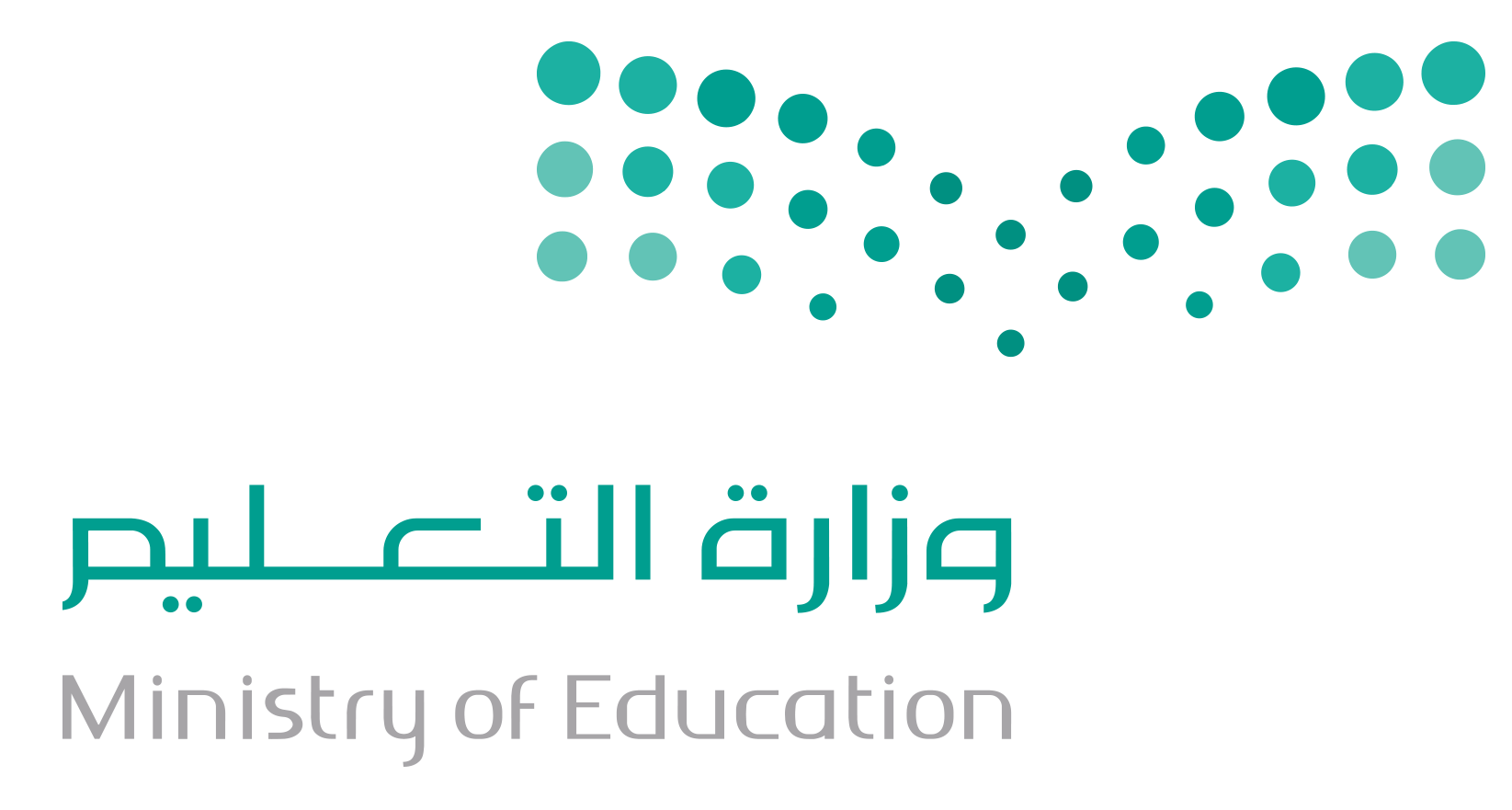 اسم الطالب/ةاسم الطالب/ةموارد الأرضموارد الأرضموارد الأرضموارد الأرضالاستفادة من موارد الأرضالاستفادة من موارد الأرضالاستفادة من موارد الأرضالاستفادة من موارد الأرضالمحافظة على موارد الأرضالمحافظة على موارد الأرضالمحافظة على موارد الأرضالمحافظة على موارد الأرضخصائص الموادخصائص الموادخصائص الموادخصائص المواداسم الطالب/ةاسم الطالب/ةالحضورالمشاركةالواجبالمهماتالحضورالمشاركةالواجبالمهماتالحضورالمشاركةالواجبالمهماتالحضورالمشاركةالواجبالمهمات1234567891011121314151617181920اسم الطالب/ةاسم الطالب/ةالمواد الصلبةالمواد الصلبةالمواد الصلبةالمواد الصلبةالسوائل والغازاتالسوائل والغازاتالسوائل والغازاتالسوائل والغازاتالمادة تتغيرالمادة تتغيرالمادة تتغيرالمادة تتغيرالمخاليطالمخاليطالمخاليطالمخاليطاسم الطالب/ةاسم الطالب/ةالحضورالمشاركةالواجبالمهماتالحضورالمشاركةالواجبالمهماتالحضورالمشاركةالواجبالمهماتالحضورالمشاركةالواجبالمهمات1234567891011121314151617181920